МИНИСТЕРСТВО ОБРАЗОВАНИЯ И НАУКИ РОССИЙСКОЙ ФЕДЕРАЦИИфедеральное государственное бюджетное образовательное учреждение высшего образованияКРАСНОЯРСКИЙ ГОСУДАРСТВЕННЫЙ ПЕДАГОГИЧЕСКИЙ УНИВЕРСИТЕТ им. В.П. АстафьеваИнститут социально-гуманитарных технологийКафедра социальной педагогики и социальной работыРАБОЧАЯ ПРОГРАММА ДИСЦИПЛИНЫ(для очной формы обучения)ПСИХОДИАГНОСТИКА В СОЦИАЛЬНО-КУЛЬТУРНОМ СЕРВИСЕНаправление подготовки:43.03.01 СервисПрофиль/название программы:Социально-культурный сервисквалификация (степень):бакалаврКрасноярск 2016Рабочая программа дисциплины «Психодиагностика в социально-культурном сервисе»составлена  кандидатом психологических наук, доцентом О.М. Миллер,                                                  (должность и ФИО преподавателя)Рабочая программа дисциплины обсуждена на заседании кафедры социальной педагогики и социальной работыпротокол № __1__ от "08"  сентября_2016 г.Заведующий кафедрой                                   Т.В. Фуряева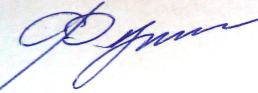 Одобрено научно-методическим советом института социально-гуманитарных технологий протокол №1 от "09" сентября 2016 г.Председатель                                             Е.П. Кунстман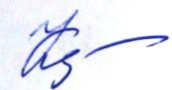 СодержаниеПояснительная записка…………………………………………………… 1. Организационно-методические документы1.1 Технологическая карта обучения дисциплине………………………1.2 Содержание основных разделов дисциплины……………………….1.3 Методические рекомендации по освоению дисциплины……………2. Компоненты мониторинга учебных достижений обучающихся2.1 Технологическая карта рейтинга дисциплины……………………….2.2 Фонд оценочных средств………………………………………………3. Учебные ресурсы3.1 Карта литературного обеспечения…………………………………….3.2 Карта материально-технической базы………………………………..Пояснительная запискаДисциплина «Психодиагностика в социально-культурном сервисе» разработанная согласно ФГОС ВО 43.03.01 Сервис, относится к базовой (обязательной) части предметов профессионального цикла для подготовки бакалавров по направлению подготовки 43.03.01 Сервис, профиль «Социально-культурный сервис». Дисциплина «Психодиагностика в социально-культурном сервисе» изучается в 5 семестре.Трудоемкость дисциплины включает в себя общий объем времени, отведенного на изучение дисциплины в 3 З.Е. (108 часов), в том числе 54 часа, отведенных на контактную работу с преподавателем и 54 часа на самостоятельную работу. Цели освоения дисциплины – содействовать формированию практических знаний и умений в области психодиагностики личности потребителя.Таблица 1Планируемые результаты обученияКонтроль результатов освоения дисциплины. В процессе изучения обучающимися дисциплины предполагается использовать следующие методы текущего контроля успеваемости: выполнение практических работ, подготовка к семинарам, посещение лекций, написание рефератов и т.д. По окончанию изучения дисциплины проводится зачет. Оценочные средства результатов освоения дисциплины (вопросы к зачету, итоговый тест), критерии оценки выполнения заданий представлены в разделе «Фонды оценочных  средств  для  проведения  промежуточной  аттестации  по дисциплине «Психодиагностика в социально-культурном сервисе».При освоении дисциплины «Психодиагностика в социально-культурном сервисе» используются интерактивные технологии (дискуссия, проблемный семинар), рефлексивные методы обучения; рейтинговая система оценки учебных достижений обучающихся.Лист согласования рабочей программы дисциплины с другими дисциплинами образовательной программына 2016/ 2017 учебный годЗав.кафедрой                                                          Т.В. Фуряева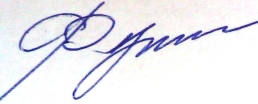          Председатель НМСС                                                    Е.П. Кунстман1.1. ТЕХНОЛОГИЧЕСКАЯ КАРТА ОБУЧЕНИЯ ДИСЦИПЛИНЕПСИХОДИАГНОСТИКА В СОЦИАЛЬНО-КУЛЬТУРНОМ СЕРВИСЕ(наименование дисциплины)Для обучающихся образовательной программы43.03.01 Сервис (указать уровень, шифр и наименование направления подготовки)профиль «Социально-культурный сервис»(указать профиль/наименование программы и форму обучения)(общая трудоемкость 144 часа – 4 З.Е.)Понятие психодиагностического обследования и психодиагностического исследования. Типологическая и дифференциальная психодиагностика личности1.2. Содержание основных разделов дисциплиныРаздел 1. Введение в психодиагностику. Психодиагностика как наука и практика. История психодиагностики. Общая психодиагностика: объект, предмет, задачи, функции, структура. Сферы применения психодиагностики. Понятие психодиагностического обследования и психодиагностического исследования. Психологическая оценка и психологический диагноз. Классификация психодиагностических методов (наблюдение, беседа, опросники, тестирование). Принципы  и правила психологического тестирования, тестовые нормы. Надежность и валидность психодиагностических методик. Этапы психологического обследования. Социокультурные аспекты психодиагностики. Требования к личностным и профессиональным качествам диагноста. Этические проблемы в практической деятельности лиагноста.Раздел 2. Психологическое тестирование. Методики исследования сознания и самосознания личности (Тест двадцати утверждений на самоотношение, Методика исследования самоотношения, Методика «Самооценка»). Личностные опросники (Опросник Кеттелла). Психодиагностика личностных черт. Диагностика психических состояний личности (Шкалы ситуативной и личностной тревожности Ч.Д. Спилбергера, Методика диагностики «помех» в установлении эмоциональных контактов В.В. Бойко). Исследование мотивационной сферы личности (Тест-опросник для мотивации аффилиации А. Мехрабиана, Тест-опросник измерения мотивации достижения А. Мехрабиана). Методики изучения темперамента и характера (Тест-опросник Г. Айзенка, Опросник Я. Стреляу, исследование склонности к риску по опроснику А.Г. Шмелева). Внешние признаки личности клиента. Эффекты восприятия личности клиента (эффект ореола, новизны). Диагностика межличностных отношений (тест «Исследование особенностей реагирования в конфликтной ситуации К.Томаса», модифицированный тест-опросник эмпатических тенденций А. Меграбиана и Н. Эпштейна, Методика диагностики коммуникативной установки В.В. Бойко). Психологический портрет личности.Результатом освоения дисциплины «Психодиагностика в социально-культурном сервисе», согласно ОПОП 43.03.01 Сервис, профиль «Социально-культурный сервис» и учебного плана, является формирование следующих компетенций обучающихся:способность работать в команде, толерантно воспринимать социальные, этнические, профессиональные и культурные различия (ОК-4);способность выделять и учитывать основные психологические особенности потребителя в процессе сервисной деятельности (ПК-9).1.3. Методические рекомендации по освоению дисциплиныПри изучении учебной дисциплины «Психодиагностика в социально-культурном сервисе» рекомендуется:1. Планировать в общем образовательном процессе время для изучения дисциплины» в соответствии с «Технологической картой обучения дисциплине» и «Технологической картой рейтинга дисциплины».2. Посещать все виды аудиторных занятий (лекции, семинарские и лабораторные), а также консультации преподавателя по выполнению индивидуальной самостоятельной работы, творческих и учебно-исследовательских заданий. На лекционных занятиях необходимо систематически вести записи лекций, так как при подготовке к ним преподаватель использует разнообразные источники, тщательно отбирает необходимый для качественного усвоения дисциплины теоретический и практический материал. Лекционный материал по «Психодиагностика в социально-культурном сервисе» рекомендуется дополнять данными, полученными при самостоятельном изучении монографий и научных статей. Для этого при записи лекций желательно оставлять более широкие поля или вести запись лекций на одной стороне тетрадного листа (или листа формата А 4).3. В процессе изучения дисциплины «Психодиагностика в социально-культурном сервисе» следует учитывать рекомендации преподавателя по организации самостоятельной учебно-познавательной деятельности в рамках модульно-рейтинговой системы обучения. При изучении учебной дисциплины в модульно-рейтинговой системе необходимо руководствоваться «Технологической картой рейтинга дисциплины» – документом, определяющим количество баллов и формы работы в дисциплинарных модулях. При этом следует помнить, что:готовиться к практическим занятиям надо по всем, а не отдельным, предложенным вопросам;по каждому обсуждаемому вопросу составлять тезисный план ответа;содержание изучаемого теоретического материала представлять в виде таблицы или схемы, что позволит систематизировать полученные знания;вести словарь по основным научным терминам и ключевым понятиям, изучаемым в рамках дисциплинарного модуля;активно участвовать в обсуждении вопросов семинарского занятия;не  ограничивать  подготовку  к  семинарским  занятиям выполнением только перечня обязательных форм учебных заданий. Желательно  активно  включаться  в  выполнение  индивидуальных творческих и учебно-исследовательских работ (написание рефератов, подготовку  сообщений  по  теме  реферата,  проведение психодиагностических исследований в период учебной практики и выступление по их результатам на семинарских занятиях, круглых столах, учебно-практических и научных студенческих конференциях и др.).4. При изучении учебной дисциплины «Психодиагностика в социально-культурном сервисе» рекомендуется использовать материалы Рабочей программы дисциплины (РПД)), разработанной ведущим преподавателем и утвержденной кафедрой и научно-методическим советом направления. Представленные в РПД материалы (планируемые результаты обучения, содержание модулей и тем дисциплины, технологическая карта обучения дисциплине, технологическая карта рейтинга дисциплины и карта литературного обеспечения дисциплины) помогут организовать процесс качественного освоения компетенций по каждому дисциплинарному модулю и дисциплине в целом.5.  Качественное  и  глубокое  усвоение  содержания  учебной дисциплины требует изучения материала не только по учебникам и учебным пособиям, но и использование дополнительной литературы:изучение ключевых монографий зарубежных и отечественных психологов и педагогов (две монографии по выбору студента из числа рекомендованных преподавателем);систематическое знакомство с новинками психологической литературы (монографии, научные статьи в периодических изданиях: теоретических, научно-методических и практических журналах, таких как «Вопросы психологии», «Психологический журнал», «Психологическая диагностика» и др.) на бумажных и электронных носителях;ведение подборки теоретических и научно-методических материалов, конспектов статей, опубликованных в периодических изданиях по основным проблемам консультирования в социальной работе, в качестве учебно-исследовательской работы.6. При подготовке к зачету по дисциплине «Психодиагностика в социально-культурном сервисе» необходимо повторить весь материал учебной дисциплины, изученный как в процессе аудиторных занятий, так и самостоятельной работы. При этом следует опираться на вопросы, вынесенные преподавателем к зачету. Очень важно повторить тезаурус дисциплины. Нельзя оставлять подготовку к итоговому контролю на последний день. Все это будет способствовать успешной сдаче зачета, как в традиционной, так и в тестовой форме.Подготовка к зачету. Изучение дисциплины «Психодиагностика в социально-культурном сервисе» заканчивается зачетом, который проводится по всему ее содержанию. Форма зачета: ответ на вопросы по билетам. К зачету допускаются студенты, которые систематически, в течение всего семестра работали на занятиях и показали уверенные знания по вопросам, выносившимся на групповые занятия. Непосредственная подготовка к зачету осуществляется по вопросам, представленным в данной рабочей программе дисциплины. Необходимо тщательно изучить формулировку каждого вопроса, вникнуть в его суть, составить план ответа. Обычно план включает в себя:  показ теоретической и практической значимости рассматриваемого вопроса;  обзор освещения вопроса в его историческом развитии;  определение сущности рассматриваемого предмета;  основные элементы содержания и структуры предмета рассмотрения;  факторы, логика и перспективы эволюции предмета;  показ роли и значения рассматриваемого материала для практической деятельности педагога. План ответа желательно развернуть, приложив к нему ссылки на первоисточники с характерными цитатами. Необходимо отметить для себя пробелы в знаниях, которые следует ликвидировать в ходе подготовки, для чего следует обратиться за консультацией к преподавателю.7.  При  выполнении  рефератов  рекомендуется  получить консультацию у преподавателя по выбору интересующей вас проблемы и темы, а также познакомиться с соответствующими методическими указаниями, определяющими требования к содержанию, объему и оформлению реферата. Положительным моментом при осуществлении публичного сообщения по теме реферата является разработка и организация его компьютерной презентации.Основные виды систематизированной записи прочитанного:1. Аннотирование – предельно краткое связное описание просмотренной или прочитанной книги (статьи), ее содержания, источников, характера и назначения;2. Планирование – краткая логическая организация текста, раскрывающая содержание и структуру изучаемого материала;3. Тезирование – лаконичное воспроизведение основных утверждений автора без привлечения фактического материала;4. Цитирование – дословное выписывание из текста выдержек, извлечений, наиболее существенно отражающих ту или иную мысль автора;5. Конспектирование – краткое и последовательное изложение содержания прочитанного.Конспект – сложный способ изложения содержания книги или статьи в логической последовательности. Конспект аккумулирует в себе предыдущие виды записи, позволяет всесторонне охватить содержание книги, статьи. Поэтому умение составлять план, тезисы, делать выписки и другие записи определяет и технологию составления конспекта.Методические рекомендации по составлению конспекта:1. Внимательно прочитайте текст. Уточните в справочной литературе непонятные слова. При записи не забудьте вынести справочные данные на поля конспекта;2. Выделите главное, составьте план;3. Кратко сформулируйте основные положения текста, отметьте аргументацию автора;4. Законспектируйте материал, четко следуя пунктам плана. При конспектировании старайтесь выразить мысль своими словами. Записи следует вести четко, ясно.5. Грамотно записывайте цитаты. Цитируя, учитывайте лаконичность, значимость мысли.В тексте конспекта желательно приводить не только тезисные положения, но и их доказательства. При оформлении конспекта необходимо стремиться к емкости каждого предложения. Мысли автора книги следует излагать кратко, заботясь о стиле и выразительности написанного. Число дополнительных элементов конспекта должно быть логически обоснованным, записи должны распределяться в определенной последовательности, отвечающей логической структуре произведения. Для уточнения и дополнения необходимо оставлять поля. Овладение навыками конспектирования требует от студента целеустремленности, повседневной самостоятельной работы.Методика написания докладовПодготовка научного доклада выступает в качестве одной из важнейших форм самостоятельной работы студентов. Научный доклад представляет собой исследование по конкретной проблеме, изложенное перед аудиторией слушателей.Работа по подготовке доклада включает не только знакомство с литературой по избранной тематике, но и самостоятельное изучение определенных вопросов. Она требует от студента умения провести анализ, способности наглядно представить итоги проделанной работы, и что очень важно – заинтересовать аудиторию результатами своего исследования. Следовательно, подготовка научного доклада требует определенных навыков.Подготовка научного доклада включает несколько этапов работы:1. Выбор темы научного доклада;2. Подбор материалов;3. Составление плана доклада. Работа над текстом;4. Оформление материалов выступления;5. Подготовка к выступлению.Структура и содержание доклада.Введение - это вступительная часть научно-исследовательской работы. Автор должен приложить все усилия, чтобы в этом небольшом по объему разделе показать актуальность темы, раскрыть практическую значимость ее, определить цели и задачи эксперимента или его фрагмента.Основная часть. В ней раскрывается содержание доклада. Как правило, основная часть состоит из теоретического и практического разделов.В теоретическом разделе раскрываются история и теория исследуемой проблемы, дается критический анализ литературы и показываются позиции автора.В практическом разделе излагаются методы, ход, и результаты самостоятельно проведенного эксперимента или его фрагмента.В основной части могут быть также представлены схемы, диаграммы, таблицы, рисунки и т.д.В заключении содержатся итоги работы, выводы, к которым пришел автор, и рекомендации. Заключение должно быть кратким, обязательным и соответствовать поставленным задачам.Список использованных источников представляет собой перечень использованных книг, статей, фамилии авторов приводятся в алфавитном порядке, при этом все источники даются под общей нумерацией литературы. В исходных данных источника указываются фамилия и инициалы автора, название работы, место и год издания.При написании реферата следует избегать типичных ошибок, например, таких:поверхностное изложение основных теоретических вопросов выбранной темы, когда автор не понимает, какие проблемы в тексте являются главными, а какие второстепенными,в некоторых случаях проблемы, рассматриваемые в разделах, не раскрывают основных аспектов выбранной для реферата темы,дословное переписывание книг, статей, заимствования рефератов из интернета.Консультация - это беседа преподавателя и студентов, в которой студенты могут получить разъяснения преподавателя по различным вопросам, связанным с учебным процессом и содержанием учебной дисциплины. Консультация может проводиться индивидуально или с группой студентов.2.1. ТЕХНОЛОГИЧЕСКАЯ КАРТА РЕЙТИНГА ДИСЦИПЛИНЫ*Перечень форм работы текущей аттестации определяется кафедрой или ведущим преподавателемСоответствие рейтинговых баллов и академической оценки:* При количестве рейтинговых баллов более 100, необходимо рассчитывать рейтинг учебных достижений обучающегося для определения оценки кратно 100 баллам.ФИО преподавателя: к.психол.н., доцент кафедры психологии О.М. МиллерУтверждено на заседании кафедры социальной педагогики и социальной работы  «08» сентября 2016 г. Протокол № 1 Зав. кафедрой                                                             Т.В. Фуряева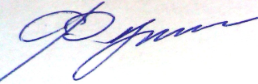 МИНИСТЕРСТВО ОБРАЗОВАНИЯ И НАУКИ РОССИЙСКОЙ ФЕДЕРАЦИИфедеральное государственное бюджетное образовательное учреждение высшего образованияКРАСНОЯРСКИЙ ГОСУДАРСТВЕННЫЙ ПЕДАГОГИЧЕСКИЙ УНИВЕРСИТЕТ им. В.П. АстафьеваИнститут социально-гуманитарных технологийКафедра социальной педагогики и социальной работыУТВЕРЖДЕНО                                                          ОДОБРЕНОНа заседании кафедры                      на заседании  научно-методического                                                            совета Протокол № ______                 специальности (направления подготовки)от «1» 09  2016 г.             Протокол № _____                                                   от «___»______201_ г.ФОНДОЦЕНОЧНЫХ СРЕДСТВдля проведения текущего контроля и промежуточной аттестации обучающихсяПСИХОДИАГНОСТИКА В СОЦИАЛЬНО-КУЛЬТУРНОМ СЕРВИСЕ(наименование дисциплины)Направление подготовки:43.03.01 СервисПрофиль: «Социально-культурный сервис»квалификация (степень):бакалаврСоставитель: О.М. Миллер, кандидат психологических наук наук, доцент Красноярск, 2016Назначение фонда оценочных средствЦелью создания ФОС дисциплины «Психодиагностика в социально-культурном сервисе» является установление соответствия учебных достижений обучающихся запланированным результатам обучения и требованиям основной профессиональной образовательной программы (ОПОП), рабочей программы дисциплины (РПД).ФОС по дисциплине решает следующие задачи:- контроль (с помощью набора оценочных средств) и управление (с помощью элементов обратной связи) достижением целей реализации ОПОП, определенных в виде набора общекультурных (ОК) и общепрофессиональных (ПК) компетенций обучающихся.- обеспечение соответствия результатов обучения задачам будущей профессиональной деятельности через совершенствование традиционных и внедрение инновационных методов обучения в образовательный процесс Университета.       1.3. ФОС разработан на основании нормативных документов:- Федерального государственного образовательного стандарта высшего образования по направлению 43.03.01 Сервис (уровень бакалавра);- образовательной программы высшего образования по направлению подготовки 43.03.01 Сервис, профиль «Социально-культурный сервис»;- Положения о формировании фонда оценочных средств  для текущего контроля успеваемости, промежуточной и итоговой аттестации обучающихся по образовательным программам высшего образования (программам бакалавриата, программам специалитета, программам магистратуры, программам подготовки кадров научно-педагогических кадров в аспирантуре) в федеральном государственном бюджетном образовательном учреждении высшего образования «Красноярский государственный педагогический университет им. В.П. Астафьева» и его филиалах.Перечень компетенций с указанием этапов их формирования в процессе изучения дисциплины «Психодиагностика в социально-культурном сервисе»ОК-4 – способность работать в команде, толерантно воспринимать социальные, этнические, профессиональные и культурные различия;ПК-9 – способность выделять и учитывать основные психологические особенности потребителя в процессе сервисной деятельности2.1. Перечень компетенций,  формируемых в процессе  изучения дисциплины «Психодиагностика в социально-культурном сервисе»:2.2. Этапы формирования и оценивания компетенций3. Фонд оценочных средств для промежуточной аттестации по дисциплине «Психодиагностика в социально-культурном сервисе»3.1 Фонды оценочных средств включают: тест, письменные работы, вопросы к зачету, темы рефератов.3.2. Оценочные средстваКритерии оценивания по оценочному средству 1 - вопросы к зачетуМенее 60 баллов – компетенция не сформирована4. Фонд оценочных средств для текущей аттестации по дисциплине «Психодиагностика в социально-культурном сервисе»4.1. Фонды оценочных средств включают: письменную работу, составление библиографического списка и обзор литературных источников, представление изучаемого теоретического материала в виде таблицы или  схемы, конспекта, написание и защиту реферата (с презентацией), выполнение учебно-исследовательского задания  с предоставлением письменного отчета, выполнение тестовых заданий.  4.2.1. Критерии оценивания по оценочному средству 2  - письменной работе4.2.2. Критерии оценивания по оценочному средству 3  - обзору литературных источников, составлению библиографического списка4.2.3. Критерии оценивания по оценочному средству 4  - представление изучаемого  теоретического материала в виде таблицы или  схемы4.2.4. Критерии оценивания по оценочному средству 5  -  написание доклада4.2.5. Критерии оценивания по оценочному средству 6  - учебное исследовательское задание 4.2.6. Критерии оценивания по оценочному средству 7  - выполнение практических заданий 4.2.7. Критерии оценивания по оценочному средству 7  - выполнение тестовых заданий 5. Учебно-методическое и информационное обеспечение фондов оценочных средств (литература методические указания, рекомендации, и другие материалы, использованные для разработки ФОС)Крысько В. Г. Социальная психология: Схемы и комментарии. — М.: Изд-во ВЛАДОС-IPECC, 2001. —208 с.Крысько В.Г. Общая психология в схемах и комментариях. - СПб.: Питер,  2009, - 256 с.6. Оценочные средства для промежуточной  аттестации6.1. Примерные вопросы к зачету по дисциплине «Психодиагностика в социально-культурном сервисе»Психодиагностика как наука и как практика. Основы психодиагностики. Психодиагностический метод: основные подходы.Области практического применения психодиагностических методов.Классификация методов психодиагностики.Технические и методологические принципы психодиагностики (стандартизация, надежность, валидность)Профессионально-этические принципы в психодиагностике.Типы диагностических методик.Требования к психодиагностическим методикам.Цели психологического тестирования.Классификации тестов, опросников.Понятие «проекции» в психодиагностике. Вероятные ошибки в проективной диагностике.Классификация проективных техник.Диагностика структуры интеллектуальных особенностей.Диагностика межличностных отношений.Диагностика эмоциональных состояний.Психодиагностические интервью.Психодиагностический анализ продуктов деятельности.Психодиагностика черт личностиПсиходиагностическое исследование и обследование.Психологический диагноз.  Внешние признаки личности клиента. Эффекты восприятия личности клиента.Психологический портрет.7. Оценочные средства для текущего контроля успеваемости7.1. Типовые вопросы и задания к письменной работе.1) Объясните, какие проблемы могут возникнуть при пользовании западных методик.2) Чем отличается психологическая оценка от психологического диагноза, а психологический диагноз от социального диагноза?3) Какие возможности и какие ограничения существуют при использовании тестов?7.2. Обзор литературных источников по проблеме исследования детства (по материалам исследований зарубежных и отечественных ученых).Составьте обзор литературных источников по различным проблемам социально-педагогической деятельности со взрослыми (предложенным преподавателем).7.3. Преобразование (трансформация) изучаемого  текстового материала в виде логических схем и таблиц.    Прочитайте конспекты лекций, изучите соответствующую тему по учебнику (научной статье,  монографии) и представьте основное содержание в виде схемы или таблицы, например:методы психодиагностики;типы диагностических методик;составьте схему этапов проведения диагностического обследования, давая пояснения каждому элементу схемы и др.  7. Учебное исследовательское задание.Выберите какую-либо категорию потребителей сервисной деятельности. Создайте образ личности предполагаемого клиента из этой категории потребителей. Создайте психологический портрет личности этого клиента, опираясь на знания по дисциплине психодиагностика и свой опыт. Подготовьте презентацию психологического портрета созданной вами личности.7.6. Тестовые заданияПо окончании изучения раздела с целью оценки освоения обучающимися основных ключевых понятий, программного материала предлагается выполнить тестовые задания, например:Раздел1 1.I. Выберите правильный ответ. Объектом психодиагностики как науки является;измерение психологических особенностейпсихологические особенности субъектачеловек, наделённый психикойпсихика человек2. Выберите правильный ответ Опросники интересов полезны для установления:личностных черттого, что человеку нравится и не нравитсявероятности успеха в той или иной областидиагностики врожденных способностей3. Установите соответствие между понятием и его содержанием:Тест «Незаконченные предложения» относится к группе: экспрессивных методикконститутивных методикаддитивных методиккатарсических методикРаздел 2. 1.Выберите продолжение предложения: Методикой оценки сформированности такого качества как характерологическая склонность человека приписывать ответственность себе или внешним обстоятельствам, другим людям за успешность деятельности, является …семантический дифференциал Осгудашкала локуса контроля Роттератехника репертуарных решеток Келликонтрольный список прилагательных Гоха2.Установите соответствие диагностических признаков и того, как они диагностируются в рисуночных методиках.3.1. КАРТА ЛИТЕРАТУРНОГО ОБЕСПЕЧЕНИЯ ДИСЦИПЛИНЫ                           Психодиагностика в социально-культурном сервисе(наименование дисциплины)Для обучающихся образовательной программы43.03.01 Сервис (указать уровень, шифр и наименование направления подготовки)профиль «Социально-культурный сервис»(указать профиль/наименование программы и форму обучения)бакалаврквалификация (степень) выпускника:3.2. Карта материально-технической базы дисциплиныПСИХОДИАГНОСТИКА В СОЦИАЛЬНО-КУЛЬТУРНОМ СЕРВИСЕ __________________________________________________________________(наименование дисциплины)Для обучающихся образовательной программыподготовки 43.03.01 Сервис____________________________________________________________(указать уровень, шифр и наименование направления подготовки)профиль «Социально-культурный сервис»(указать профиль/наименование программы и форму обучения)Примечание; Заполнить приложение следует с учетом требования ФГОС ВО и примерных образовательных программ.Лист внесения измененийДополнения и изменения в учебной программе на 2016/2016 учебный годРабочая программа пересмотрена и одобрена на заседании кафедры социальной педагогики и социальной работыВнесенные изменения утверждаю: Заведующий кафедрой социальной педагогики и социальной работы Т.В. Фуряева Директор института социально-гуманитарных технологий__________________Е.А. Викторук "_____"___________ 20__г.Задачи освоения дисциплиныПланируемыерезультаты обученияпо дисциплине(дескрипторы)Код результата обучения(компетенция)Дать понятие  об основных теоретических и практических проблемах психологической диагностики.Раскрыть специфику психодиагностики как отрасли прикладного знания.Дать понятие о социокультурных особенностях применения психодиагностики. Способствовать формированию этических норм в применении психодиагностикиЗнать: - основные социальные, культурные потребности, интересы человека; - способы удовлетворения социальных и культурных потребностей.ОК-4 – способность работать в команде, толерантно воспринимать социальные, этнические, профессиональные и культурные различияДать понятие  об основных теоретических и практических проблемах психологической диагностики.Раскрыть специфику психодиагностики как отрасли прикладного знания.Дать понятие о социокультурных особенностях применения психодиагностики. Способствовать формированию этических норм в применении психодиагностикиУметь: - использовать психодиагностику для получения знаний о психологических, социальных, культурных особенностях различных  категорий получателей услуг;- соблюдать этические нормы и нормативные требования в области психодиагностики.ОК-4 – способность работать в команде, толерантно воспринимать социальные, этнические, профессиональные и культурные различияДать понятие  об основных теоретических и практических проблемах психологической диагностики.Раскрыть специфику психодиагностики как отрасли прикладного знания.Дать понятие о социокультурных особенностях применения психодиагностики. Способствовать формированию этических норм в применении психодиагностикиВладеть: методами психодиагностики этнических, профессиональных и культурных различий людей.ОК-4 – способность работать в команде, толерантно воспринимать социальные, этнические, профессиональные и культурные различияСформировать адекватные представления о роли и месте психодиагностических методов в процессе сервисной деятельности.Познакомить с наиболее известными и качественными методиками психодиагностики. .Знать:- основные понятия, категории, психодиагностики;- основные методы исследования личности. ПК-9 – способность выделять и учитывать основные психологические особенности потребителя в процессе сервисной деятельностиСформировать адекватные представления о роли и месте психодиагностических методов в процессе сервисной деятельности.Познакомить с наиболее известными и качественными методиками психодиагностики. .Уметь:- применять психодиагностические методики изучения личности для реализации практических задач.ПК-9 – способность выделять и учитывать основные психологические особенности потребителя в процессе сервисной деятельностиСформировать адекватные представления о роли и месте психодиагностических методов в процессе сервисной деятельности.Познакомить с наиболее известными и качественными методиками психодиагностики. .Владеть: основными  методами  психодиагностики, обработки и интерпретации полученных данных.ПК-9 – способность выделять и учитывать основные психологические особенности потребителя в процессе сервисной деятельностиНаименование дисциплин, изучение которых опирается на данную дисциплинуКафедраПредложения об изменениях в пропорциях материала, порядка изложения и т.д.Принятое решение  (протокол №, дата) кафедрой, разработавшей программуКультурологияСоциальной педагогики и социальной работыБез измененийЭтнографияСоциальной педагогики и социальной работыБез измененийСоциологияСоциальной педагогики и социальной работыБез измененийРазделы. Наименование темВсего часов*(З.Е.)Аудиторных часовАудиторных часовАудиторных часовАудиторных часовВнеаудиторых часовФормы и методы контроляРазделы. Наименование темВсего часов*(З.Е.)всеголекцийлабПр.Внеаудиторых часовФормы и методы контроляРаздел I.Введение в психодиагностику34(0,94 З.Е.)148620Работа на практических занятияхПсиходиагностика как наука и практика. Предмет, задачи, функции, структура8(0,22 З.Е.)3215Составление таблицыКлассификация психодиагностических методов.8 (0,22 З.Е.)3215Письменная работа.Принципы  и правила психологического тестирования, тестовые нормы. Надежность и валидность психодиагностических методик. 9 (0,25 З.Е.)4225Составление таблицыТестирование Этические нормы психодиагностики9 (0,25 З.Е.)4225Письменная работаРаздел 2.Психологическое тестирование74(2,06 З.Е.)10181234Работа на практических занятияхДиагностика сознания и самосознания.13(0,36 З.Е.)72326ПроверкаМетодики исследования самосознанияЛичностные опросники.Психодиагностика личностных чертДиагностика психических состояний личностиИсследование мотивационной сферы личности13(0,36 З.Е.)72326Проверка Методики исследования личности (опросники и проективные техники)Методики изучения темперамента и характера11(0,31 З.Е.)72324ПроверкаМетодики исследования темперамента и характераИсследование мотивационной сферы личности13(0,36 З.Е.)72326Проверка.Методики исследования мотивацииДиагностика межличностных отношений13(0,36 З.Е.)72326Проверка методики исследования межличностных отношенийПсихологический портрет личности11(0,31 З.Е.)5326Проверка Проект: «Психологический портрет личности»Наименование дисциплины39.03.02 (040401.62) Социальная работапрофиль «Социально-культурный сервис»Количество зачетных единицПсиходиагностика в социально-культурном сервисе5 семестр3Смежные дисциплины по учебному плануСмежные дисциплины по учебному плануСмежные дисциплины по учебному плануПредшествующие Культурология, этнография, социологияПредшествующие Культурология, этнография, социологияПредшествующие Культурология, этнография, социологияПоследующие: Конфликтология, сервисная деятельностьПоследующие: Конфликтология, сервисная деятельностьПоследующие: Конфликтология, сервисная деятельностьВХОДНОЙ РАЗДЕЛ(проверка «остаточных» знаний по ранее изученным смежным дисциплинам»ВХОДНОЙ РАЗДЕЛ(проверка «остаточных» знаний по ранее изученным смежным дисциплинам»ВХОДНОЙ РАЗДЕЛ(проверка «остаточных» знаний по ранее изученным смежным дисциплинам»ВХОДНОЙ РАЗДЕЛ(проверка «остаточных» знаний по ранее изученным смежным дисциплинам»Форма работы*Количество баллов 5 %Количество баллов 5 %Форма работы*minmaxВыполнение проверочных знаний и упражнений15Входной рейтинг-контроль15ИтогоИтого15БАЗОВЫЙ РАЗДЕЛ №1БАЗОВЫЙ РАЗДЕЛ №1БАЗОВЫЙ РАЗДЕЛ №1БАЗОВЫЙ РАЗДЕЛ №1Форма работы*Количество баллов 30 %Количество баллов 30 %Форма работы*minmaxТекущая работаРеферирование статьи (источника) по изучаемой теме610Доклад (устное сообщение)57Составление дополнительного библиографического списка по теме занятия 24Практическая работа (аудиторная)24Промежуточный рейтинг-контрольТестирование 35Итого1830БАЗОВЫЙ РАЗДЕЛ №2БАЗОВЫЙ РАЗДЕЛ №2БАЗОВЫЙ РАЗДЕЛ №2БАЗОВЫЙ РАЗДЕЛ №2Форма работы*Количество баллов 40 %Количество баллов 40 %Форма работы*minmaxТекущая работаПроведение исследования самосознания35Проведение исследования личности35Проведение исследования мотивации, межличностного общения35Проведение исследования эмоционального состояния35Проведение исследования темперамента и характера35Проведение исследования интеллекта35Промежуточный рейтинг-контрольПроект «Психологический портрет личности»810Итого2640ИТОГОВЫЙ РАЗДЕЛИТОГОВЫЙ РАЗДЕЛИТОГОВЫЙ РАЗДЕЛИТОГОВЫЙ РАЗДЕЛФорма работы*Количество баллов 25 %Количество баллов 25 %Форма работы*minmaxЗачет1525ИтогоИтого1525ДОПОЛНИТЕЛЬНЫЙ РАЗДЕЛДОПОЛНИТЕЛЬНЫЙ РАЗДЕЛДОПОЛНИТЕЛЬНЫЙ РАЗДЕЛДОПОЛНИТЕЛЬНЫЙ РАЗДЕЛФорма работы*Количество баллов Количество баллов Форма работы*minmaxБР№ 2Составление библиографического списка работ по консультированию010ИтогоИтого010Общее количество баллов по дисциплине(по итогам изучения всех модулей, без учетадополнительного модуля)Общее количество баллов по дисциплине(по итогам изучения всех модулей, без учетадополнительного модуля)minmaxОбщее количество баллов по дисциплине(по итогам изучения всех модулей, без учетадополнительного модуля)Общее количество баллов по дисциплине(по итогам изучения всех модулей, без учетадополнительного модуля)60100Общее количество набранных баллов*Академическая оценка60 – 72  3 (удовлетворительно)73 – 864 (хорошо)87 – 100  5 (отлично)КомпетенцииЭтап формирования компетенцииДисциплины, практики, участвующие в формировании компетенцииТип контроля Оценочное средство/КИМыОценочное средство/КИМыКомпетенцииЭтап формирования компетенцииДисциплины, практики, участвующие в формировании компетенцииТип контроля НомераФормаОК-4 – способность работать в команде, толерантно воспринимать социальные, этнические, профессиональные и культурные различия ориентиро-вочныйКультурология, этнография, социологиятекущий контроль2письмен-ная работаОК-4 – способность работать в команде, толерантно воспринимать социальные, этнические, профессиональные и культурные различия когнитивныйКультурология,социологиятекущий контроль3, 4проверка библиографического списка; таблицы. схемыОК-4 – способность работать в команде, толерантно воспринимать социальные, этнические, профессиональные и культурные различия праксиологи-ческийКультурология,социология промежуточная аттестация5,6проверка докладаОК-4 – способность работать в команде, толерантно воспринимать социальные, этнические, профессиональные и культурные различия рефлексивно-оценочныйКультурология, этнография, социологияпромежуточная аттестация1ТестированиезачетПК-9 – способность выделять и учитывать основные психологические особенности потребителя в процессе сервисной деятельностиориентиро-вочныйКультурология, этнография, социология текущий контроль2практическая работаПК-9 – способность выделять и учитывать основные психологические особенности потребителя в процессе сервисной деятельностикогнитивныйКультурология,социологиятекущий контроль3, 4практическая работаПК-9 – способность выделять и учитывать основные психологические особенности потребителя в процессе сервисной деятельностипраксиологи-ческийКультурология,социологияпромежу-точная аттестация7практическая работаПК-9 – способность выделять и учитывать основные психологические особенности потребителя в процессе сервисной деятельностирефлексивно-оценочныйКультурология, этнография, социология итоговая аттестация1зачетФормируемые компетенцииВысокий уровень сформированности компетенцийПродвинутый уровень сформированности компетенцийБазовый уровень сформированности компетенцийФормируемые компетенции(87-100 баллов)зачтено(73-86 баллов)зачтено(60-72 балла)зачтеноОК-4 – способность работать в команде, толерантно воспринимать социальные, этнические, профессиональные и культурные различия Обучающийся на высоком уровне способен толерантно воспринимать людей с различными социокультурными особенностями и работать с ними в командеОбучающийся на среднем уровне способен с различными социокультурными особенностями и принимать участие в работе с нимиОбучающийся на удовлетворительном уровне способен толерантно воспринимать социальные, этнические, профессиональные и культурные различия ПК-9 – способность выделять и учитывать основные психологические особенности потребителя в процессе сервисной деятельности Обучающийся на высоком уровне способен сознавать и учитывать психологические, социальные, профессиональные и культурные различия людей в процессе психодиагностикиОбучающийся на среднем уровне способен анализировать и интерпретировать культурные различия между людьмиОбучающийся на удовлетворительном уровне способен сравнивать особенности различных  категорий получателей услуг Критерии оцениванияКоличество баллов (вклад в рейтинг)Ответ на вопросы полный, обучающийся опирается на теоретические знания из культурологии, этнографии и социологии и других наук 2Аргументирует свою точку зрения. Приводит доказательные примеры2Ответ сформулирован самостоятельно, на основе анализа и обобщения практического опыта1Максимальный балл5Критерии оцениванияКоличество баллов (вклад в рейтинг)Количество источников1Соответствие источников исследуемой проблеме, теме, адекватность предлагаемой выборки источников 2Глубина анализа источников2Максимальный балл5Критерии оцениванияКоличество баллов (вклад в рейтинг)Количество выделенных  для сравнительного анализа  изучаемых объектов (моделей, концепций, подходов и  др.)1Адекватность и полнота определения оснований  для сравнительного анализа объектов (моделей, концепций, подходов и  др.)2Соответствие установленных взаимосвязей между объектами и их признаками 2Максимальный балл5Критерии оцениванияКоличество баллов (вклад в рейтинг)Обоснованность целей и задач доклада1Полнота и глубина представленного предметного содержания, раскрывающего проблему и тему2Соответствие первоисточников  исследуемой проблеме и теме1Оформление доклада1Максимальный балл5 Критерии оцениванияКоличество баллов (вклад в рейтинг)Выбор предполагаемого клиента1Составление психологического портрета предполагаемого клиента2Глубина отражения психологических и социокультурных характеристик личности в портрете2Максимальный балл5Критерии оцениванияКоличество баллов(вклад в рейтинг)Проведение психодиагностической методики 2Анализ и интерпретация данных3Максимальный балл5Критерий оценивания:% ответов, совпадающих с ключомКоличество балловКоличество балловКритерий оценивания:% ответов, совпадающих с ключомвклад в промежуточныйрейтинг  (по разделам № 1 и №  2)вклад в итоговый рейтинг60 - 75 % правильных ответов81576- 90 % правильных ответов92091-100 % правильных ответов 1025Максимальный балл10251. НадежностьА. Соответствие тестовых норм, полученных на выборке, стандартизованной для той популяции, для которой предназначен тест2. РепрезентативностьБ. Характеристика психодиагностической методики, которая означает относительное постоянство, устойчивость и согласованность результатов теста при повторенном его применении3. ВалидностьВ. Способность теста измерять именно то свойство, качество или признак, для измерения которого и создавался этот тест1.Трудности общенияА. Штриховка, линии с сильным нажимом, много стираний, подчеркнутая линия основания2.ТревожностьБ. Перспектива снизу ("взгляд червя"); отказ рисовать какой-либо объект; дерево рисуется как два дерева; противоречивость рисунка и высказываний3.КонфликтностьВ. Отсутствие окон, двери или маленькая дверь, излишне закрытые окна, дверь без ручки; лицо нарисовано последним, руки в оборонительной позиции№п/пНаименованиеНаличие место/ (кол-во экз.)ПотребностьПримечанияОбязательная литератураРаздел №1. «Введение в психодиагностику»Батаршев А.В. Психология личности и общения: учебное пособие/ А. В. Батаршев. - М.: ВЛАДОС, 2004. с.ЧЗ(1), АНЛ(3), ОБИФ(5), ОБИМФИ(5), АУЛ(37)12Глуханюк, Н.С. Практикум по общей психологии: Учебное пособие/ Н. С. Глуханюк, Е. В. Дьяченко, С. В. Семенова. - 2-е изд., испр. и доп.. - М.: Моск. псих.-соц. ин-т, 2003. - 224 с.ЧЗ(2), АНЛ(4), ОБИФ(2), ОБИМФИ(2)Елисеев, О. П.      Практикум по психологии личности/ О. П. Елисеев. - СПб.: "Питер", 2000. - 560 с.КбППД(1), АНЛ(1)12Непомнящая, Н. И.      Психодиагностика личности: Теория и практика: Учеб. пособие для студ. высш. учеб. заведений/ Н.И. Непомнящая. - М.: ВЛАДОС, 2001. - 192 с.ЧЗ(1), АНЛ(1), ОБИФ(1), ФлЖ(1)12Солонкина О.В. Психодиагностика в социально-культурном сервисе и туризме. – М.: Издательский центр «Академия», 2007. – 224 с.Электронный ресурс12Раздел №2. «Психологическое тестирование»Глуханюк, Н.С. Практикум по психодиагностике: Учеб. пособие/ Глуханюк Н.С.. - М.: Моск. псих.-соц. ин-т, 2003. - 192 с.ЧЗ(1), АНЛ(1)12Непомнящая, Н. И.      Психодиагностика личности: Теория и практика: Учеб. пособие для студ. высш. учеб. заведений/ Н.И. Непомнящая. - М.: ВЛАДОС, 2001. - 192 с.ЧЗ(1), АНЛ(1), ОБИФ(1), ФлЖ(1)12Солонкина О.В. Психодиагностика в социально-культурном сервисе и туризме. – М.: Издательский центр «Академия», 2007. – 224 с.Электронный ресурс12Дополнительная литератураРаздел №1. «Введение в психодиагностику»12Глуханюк, Н.С. Практикум по общей психологии: Учебное пособие/ Н. С. Глуханюк, Е. В. Дьяченко, С. В. Семенова. - 2-е изд., испр. и доп.. - М.: Моск. псих.-соц. ин-т, 2003. - 224 с.ЧЗ(2), АНЛ(4), ОБИФ(2), ОБИМФИ(2)12Елисеев, О. П.      Практикум по психологии личности/ О. П. Елисеев. - СПб.: "Питер", 2000. - 560 с.КбППД(1), АНЛ(1)12Романов, К. М Практикум по общей психологии: учебное пособие/ К. М. Романов, Ж. Г. Гаранина . - М.: Моск. псих.-соц. ин-т, 2002. - 320 с.ЧЗ(1), АНЛ(2), ОБИФ(2), ОБИМФИ(2), АУЛ(8), ИМРЦ ИППиУО(1)12Раздел №2. «Психологическое тестирование»Глуханюк, Н.С. Практикум по психодиагностике: Учеб. пособие/ Глуханюк Н.С.. - М.: Моск. псих.-соц. ин-т, 2003. - 192 с.ЧЗ(1), АНЛ(1)12  Психологические портреты персонала: типология и диагностика/ ред. Ю. П. Платонов. - СПб.: Речь, 2003. - 416 сКбППД(1), ЧЗ(2)12Романов, К. М Практикум по общей психологии: учебное пособие/ К. М. Романов, Ж. Г. Гаранина . - М.: Моск. псих.-соц. ин-т, 2002. - 320 с.ЧЗ(1), АНЛ(2), ОБИФ(2), ОБИМФИ(2), АУЛ(8), ИМРЦ ИППиУО(1)12АудиторияОборудование(наглядные пособия, макеты, модели, лабораторное оборудование, компьютеры, интерактивные доски, проекторы, информационные технологии, программное обеспечение и др.)Лекционные аудиторииЛекционные аудитории№ 3-06Взлетная, 20наглядные пособия (таблицы, схемы)№ 3-06Взлетная, 20КомпьютерыПроектор